VISITING ACADEMIC STAFF POLICYFOREWORDMachakos University has a strong technical background and has therefore built a unique niche in training technical personnel in diverse areas of Civil Engineering, Electrical Electronics Engineering, Fashion Design and Marketing, Humanities and Social Sciences, Hospitality, Business, Education, Agribusiness and Applied Sciences. The Machakos University Visiting Staff Policy is developed in line with the university vision: “A preferred University of Scholarly Excellence in Scholarship and Service Delivery”.Thus, the central goal of the Machakos University Visiting Staff Policy is to provide guidelines for the appointment of visiting staff employed by other institutions. This is because Machakos University recognises that such scholars would provide an opportunity for the University community to acquire access to additional specialised and often high-level expertise in teaching and research. Indeed, this is the mandate of the university which has abrogated itself the mandate to teach, train, research, innovate and impart requisite skills necessary for industrial and technological advancement.  It is expected that the policy will provide a clear guideline for the engagement of visiting scholars and researchers. However, Machakos University and its stakeholders will update and improve this document from time to time on need basis to mitigate emerging needs on the engagement of visiting staff from other academic and research institutions.PREAMBLEThe Machakos University, formerly Machakos University College was established through the Machakos University Order, Legal Notice NO. 161 of 4th November, 2011 as a Constituent College of Kenyatta University. Machakos University aims at becoming a leading center of academic excellence in co-operative education, research, training and community service in Kenya and the region.VISION STATEMENTA preferred University of excellence in scholarship and service delivery.MISSION STATEMENTProvide scholarly education through training, research and innovation for industrial and socio-economic transformation of our communities. PHILOSOPHYEducation for industrial and economic transformation. MANDATEProvide directly or in collaboration with other institutions facilities for technological, professional and scientific educationAdvance knowledge and its practical application by Research, Innovation extension and other meansDisseminate the outcomes of research by various means, and commercially exploit the results of such researchParticipate in technological innovation as well as in the discovery, transmission and enhancement of knowledge and to stimulate the intellectual life in the economic, social, cultural, scientific, and technological developmentContribute to industrial and technological development of society in collaboration with industry and other organizationsMake proposals for new programmes of study including those that culminate with degrees, diplomas and certificates Make proposals for the establishment of colleges, campuses, faculties, schools, institutes, departments, and other resource and administrative units as may be appropriate from time to time POLICY STATEMENTThis policy defines the purpose and criteria for the appointment of visiting staff employed by other institutions for periods between one month and up to twelve months. The appointment of visiting scholars provides an opportunity for the University to acquire access to additional specialized and often high-level expertise in teaching and research.SCOPE OF THE POLICYThis policy shall apply to the appointment of all Visiting Academic staff and Researchers in Machakos University.PURPOSEThe purpose of this policy is;To outline the roles and responsibilities of Visiting Academic staff and Researchers, including Visiting Professors and Scholars;To further enrich academic and research opportunities and experiences available to students and School on campus;To increase collaboration and create affiliations with nationally and internationally recognized scholars;To advance Machakos University’s national and International reputation in innovation, teaching and research.SOURCE OF VISITING ACADEMIC STAFFVisiting Academic staff shall be from local or foreign Universities, Research Institutions, Industry or independent Scholars. QUALIFICATIONSThe visiting academic staff;Shall have an earned PhD or equivalent degree qualifications in the relevant field from accredited and recognized University and be an established scholar. Must meet all other requirements as per the Commission for University Education guidelines for appointment to the respective positions they hold. PROCEDURE OF APPOINTMENTThe process of filling a vacancy shall be initiated by the Chairperson of department (COD); who shall write a requisition to the Deputy Vice-Chancellor (Administration, Planning and Finance) through the Dean of School, Deputy Vice-Chancellor (Academic and Student Affairs) and Deputy Vice-Chancellor (Research Innovation and Linkages). The request MUST include the following;Confirmation of a vacancy as per the approved Machakos University Establishment;The area of specialization and the number(s) required as shall be agreed by the Departmental Board of the requesting department;The terms of reference for the visiting staff;The DVC, APF after obtaining the necessary approval shall advertise the vacancies.Applications for new appointments should be submitted to the DVC, APF and must be accompanied by:The curriculum vitae of the nomineeThree references A reference letter from the mother institution where applicable.Short listing of candidates shall be done by the respective Committees as per the Machakos University Statutes and make recommendations on the appointment.The Deputy Vice-Chancellor (APF) shall offer appointment letters and terms of service to successful candidates.The COD shall raise a Staff Movement Advice form indicating when the visiting staff reported on duty.Machakos University may consider blind applications from applicants who have expressed interest to work as visiting academic staff.TERMS OF APPOINTMENTThe applicant shall join Machakos University with the title they hold from their parent Institution.Visiting academic staff from local Universities shall be paid a monthly honorarium of 60% of one’s basic salary at mother institution and transport allowance payable to Machakos University staff whereas those from foreign Universities shall be paid 60% of the minimum basic salary and transport allowance payable to Machakos University staff at the equivalent grade.The obligations of Machakos University regarding emoluments, allowances and other benefits in respect to visiting appointees shall be specified in the letter of appointment.The appointment shall be in tandem with Machakos University Recruitment Policy and ISO Recruitment Procedures.Performance targets and deliverables shall be agreed upon by the Dean of School and the appointee and shall teach, research, course development, resource mobilization and external liaison among others.In accepting their appointment, the visiting academic staff will have agreed to be bound by the terms of Machakos University Intellectual Property Code and its associated confidentiality provisions.Visiting academic staff shall be bound by the Machakos University code of conduct. DURATION OF APPOINTMENTThe following time limits shall apply to visiting appointments:Visiting academic staff appointments shall not exceed one-year at a time. An additional consecutive appointment for a one-year or less is permissible when the needs of the Department/School justify such continuation.Visiting academic staff appointments in any circumstance are limited to a maximum of two consecutive appointments (four consecutive semesters) of one year after which a minimum of one semester’s break in service from the University is required before another visiting appointment may be initiated for the same individual.ENTITLEMENTSAppropriate office space and laboratory facilities as are available.Medical cover for the period of engagement in Machakos University.Subsistence allowances applicable to an academic staff member at a similar level in Machakos University, when attending national seminars, technical discussion, project facility on Machakos University assignment.Academic staff/Faculty privileges with regard to access to library services and access to information technology resources.Accommodation within the University.TERMINATIONThe engagement can be terminated by either side giving one-month notice unless in case of gross misconduct as stipulated in the Machakos University Statutes.POLICY REVIEWThis Policy shall be reviewed after every four years. However, if there are developments in any of the areas relating to the contents herein, a review may be done before the four-year period.COMMUNICATIONThis Policy will be communicated to all stakeholders of Machakos University for them to understand and implement. It’s the responsibility of Machakos University Management to implement this Policy.EFFECTIVE DATEThis Policy on recruitment of Visiting Academic staff of Machakos University shall take effect from the date of signing.SIGNED: ........................................			...............................................PROF. FRANCIS MATHOOKO, 					DATE		VICE-CHANCELLOR, MACHAKOS UNIVERSITY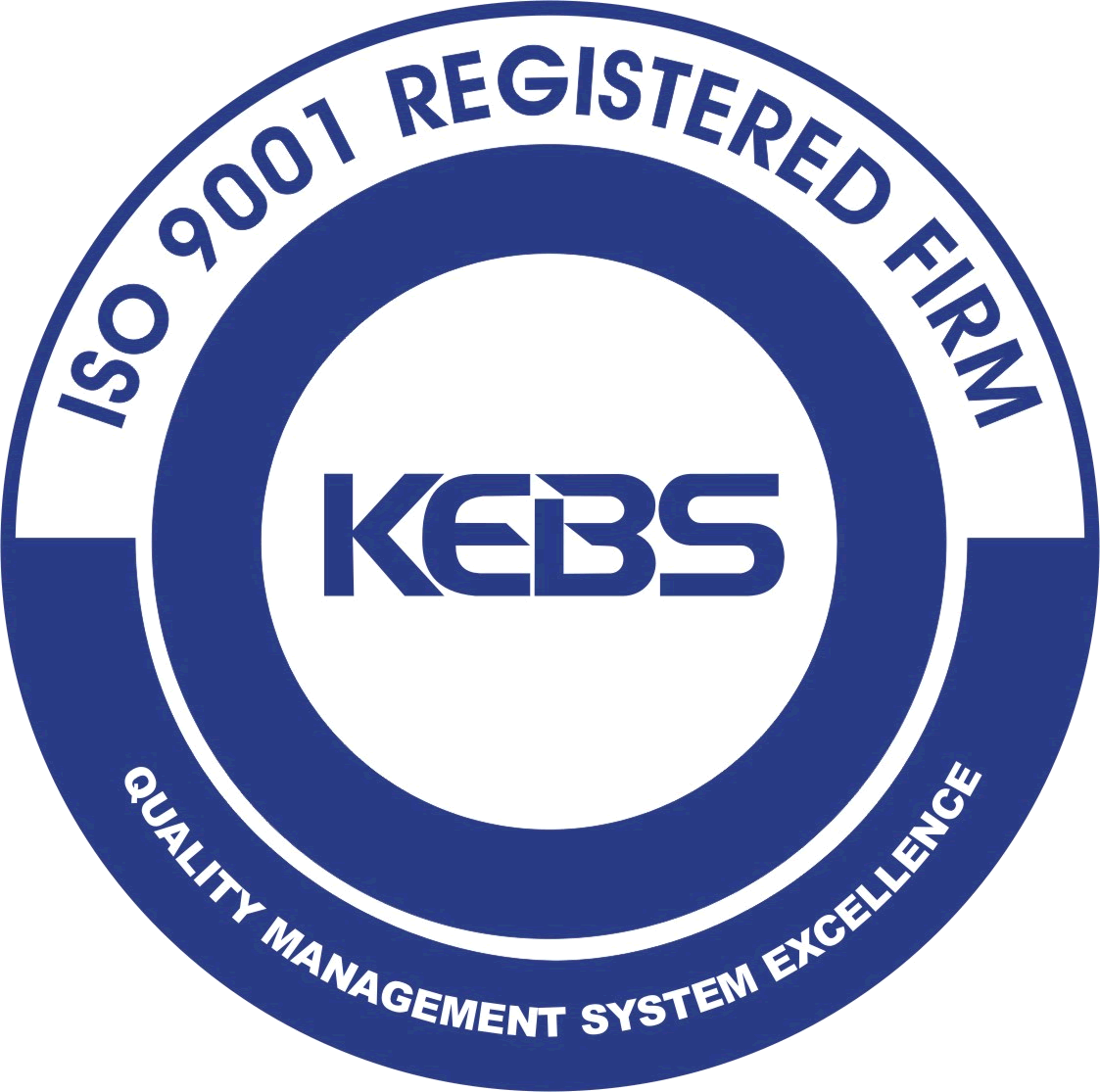 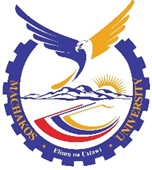 